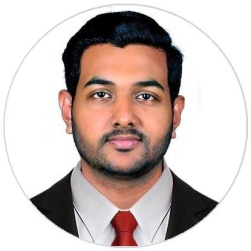 ARUNProject EngineerEmail ID   arun-390107@2freemail.com I'm a self motivated Project Engineer with four years of experience in interior false ceiling department and general building maintenance. Have got a degree in Mechanical Engineering with safety certification and can handle a project aloneWORK EXPERIENCE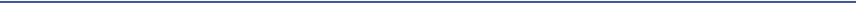 Project Engineer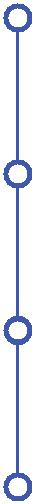 Esel Enterprises07/2018 – 03/2019	Kolenchery , IndiaProject EngineerRoyal Mega Interiors01/2017 – 06/2018	AbuDhabi , UAEProject EngineerEsel Enterprises02/2016 – 12/2016	Kolenchery , IndiaSub-Contract Engineer Satyam Technology Solutions02/2015 – 01/2016	Coimbatore , IndiaPROJECTS UNDERGONEMAINTENANCE & RENOVATION DIVISIONNational Corporation of Tourism and Hotels(NCT&H), residential towers at Shabia 10, Mussafah, Abudhabi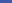 Residential tower of Sultan Nasser Al Suwaidi and Saif Al Suweidi at Madinat ZayedResidential tower of Sultan Nassar Al Suwaidi at Hamdan street AbudhabiResidential Villa at Al ShamkhaResidential Villa of Sultan Nassar Al Suwaidi at Al Bateen Aldar tower , al marsa, DubaiRenovation work of Address downtown DubaiComplete AMC contracts of Dunkin Donuts all over the UAEINTERIOR FALSE CEILING DIVISIONCampus court by Asten Realtors at kakkanad , cochin , India Private villas, Resorts & Shops at Ernakulam, Munnar, Thrissur, India Trade center extension work , Abudhabi Ferrari world , Yas IslandYas theme park, Warner bros , AbudhabiSKILLS & COMPETENCES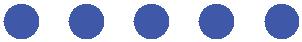 facilities management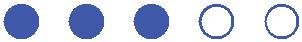 Soft servicesGeneral administration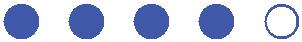 Project ManagementQuality ImplementationBudgetary controlHSE audit assistanceTeam ManagementBuilding MaintenanceCERTIFICATESNEBOSH IGC in Occupational Health & Safety(Awaiting Result)IOSH , UK :- Managing Safely INTERIOR DESIGN PROFESSIONAL MASTER DIPLOMA IN MECHANICAL CAD ASNT –NDT Level II as per SNT –TC-IA 2011 QA & QC in welding inspection Piping & Pipeline EngineeringLANGUAGESEnglish	HindiExpert	ExpertEDUCATIONMalayalam	TamilExpert	IntermediateBachelor Of Technology in Mechanical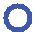 Engineering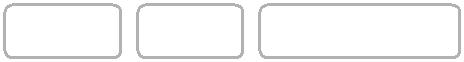 Travel	Food	PhotographyTravancore Engineering collegeINTERESTS2010 – 2014Kollam , IndiaKollam , India